Personal InformationContact DetailsEntriesDo not forget to attach original size pictures in your email. You may also want to zip the files before attaching.I hereby acknowledge that I have read and understood the terms and conditions as provided herewith and as stated in in regards to participating to the 'Skills-in-Action Photo Competition’ organized by UNESCO-UNEVOC International Centre and I agree to all of the terms. I also certify that all the information submitted to this form is true and correct.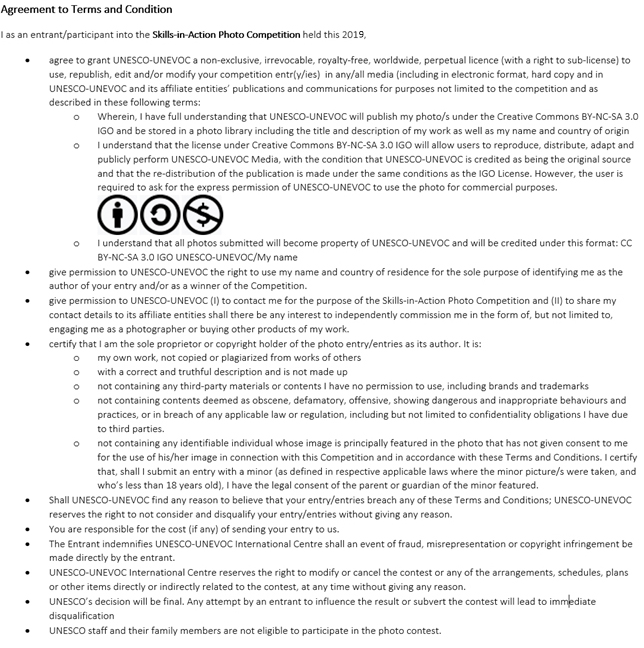 I hereby agree with the Terms and Condition as specified above in joining to the SkillsinAction Photo Competition 2019.___________________________________________
Date with   Signature above written complete nameBy providing your information below, you agree to give permission to UNESCO-UNEVOC International Centre to store your data strictly for the purpose of the competition and for subsequent attributions to your photos. Last Name-First Name:	 	  		Complete mailing address (address we will use to send your certificate when shortlisted)								Country:			Gender:			Age:						
Birthday:			By providing the information below, you agree to give permission to UNESCO-UNEVOC International Centre to (I) contact you for the purpose of the Skills-in-Action Photo Competition and (II) to share your contact details to its affiliate entities shall there be any interest to independently commission you in the form of, but not limited to, engaging you as a photographer or buying other products of your work. E-mail*:	  		Tel. no:		Mobile no*:			Title of the PhotoDescription (not more than 100 words)Indicate if digital manipulation was made